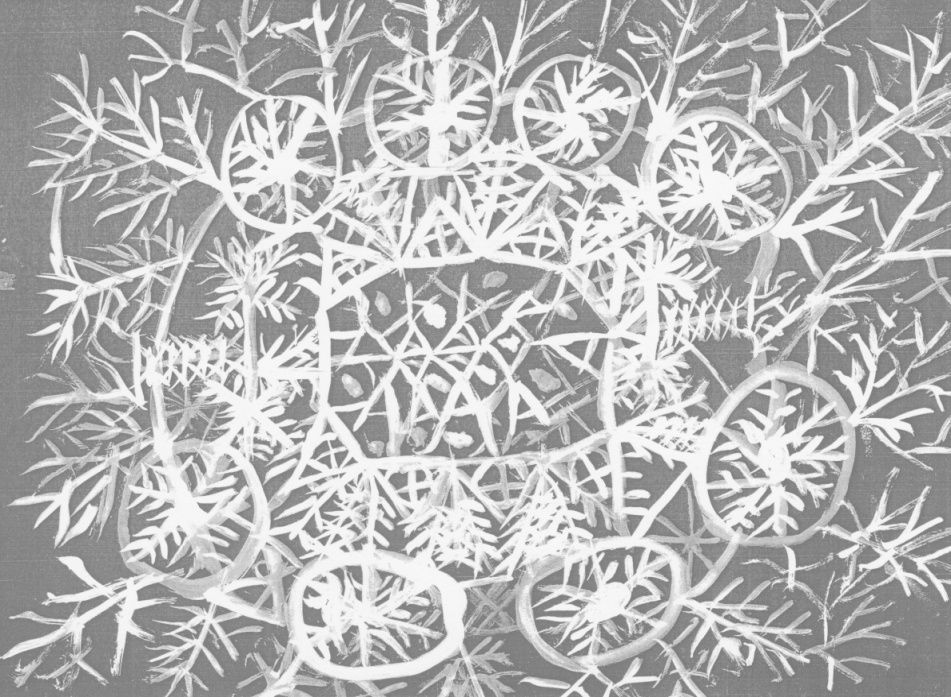 „ NOSIMO TI SEBE, ISUSE, NA DAR “Uvodna riječ : ravnateljica Jadranka JurićPower Point prezentacija : profesor Luka Pejić (Udruga Kolajna ljubavi) Dramska skupina razredne nastave : Božićne svaštice (voditeljica: Ksenija Vilić)Mali i veliki pjevači zbor : Raduj se o Betleme, Naš Božić, Deck the halls                                          (voditeljica: Nives Boras)Recitatori 1. razreda (voditeljica: Jasmina Rašković)Učenici mađarskog jezika : Kis karacsony (voditeljica: Tünde Palko)Literarna skupina predmetne nastave : Badnja noć (voditeljica: Ivana Rašić)             U programu sudjeluju: 